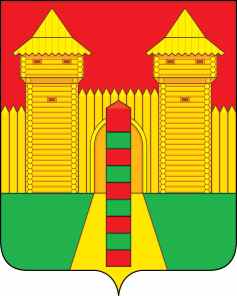 АДМИНИСТРАЦИЯ  МУНИЦИПАЛЬНОГО  ОБРАЗОВАНИЯ «ШУМЯЧСКИЙ   РАЙОН» СМОЛЕНСКОЙ  ОБЛАСТИПОСТАНОВЛЕНИЕот 19.10.2022г. № 472        п. ШумячиВ соответствии с Правилами присвоения, изменения, аннулирования адресов на территории Шумячского городского поселения, утвержденными постановлением Администрации муниципального образования «Шумячский район» Смоленской области от 23.01.2015г. №23, на основании заявления  заявителя от 18.10.2022 года, Администрация муниципального образования «Шумячский район» Смоленской областиП О С Т А Н О В Л Я Е Т:1. Присвоить адресные данные объекту адресации - земельному участку общей площадью 450 кв. м, кадастровый номер 67:24:0190138:20 категория земель – земли населенных пунктов, разрешенное использование – для строительства жилого дома и личного подсобного хозяйства, в соответствии с его фактическим местоположением: Российская Федерация, Смоленская область, Шумячский район, Шумячское городское поселение, п. Шумячи,                      ул. Дорожная, земельный участок №9/1.2. Настоящее постановление вступает в силу со дня его подписания.О присвоении адресных данных объекту адресацииИ.п. Главы муниципального образования«Шумячский район» Смоленской области   Г.А. Варсанова